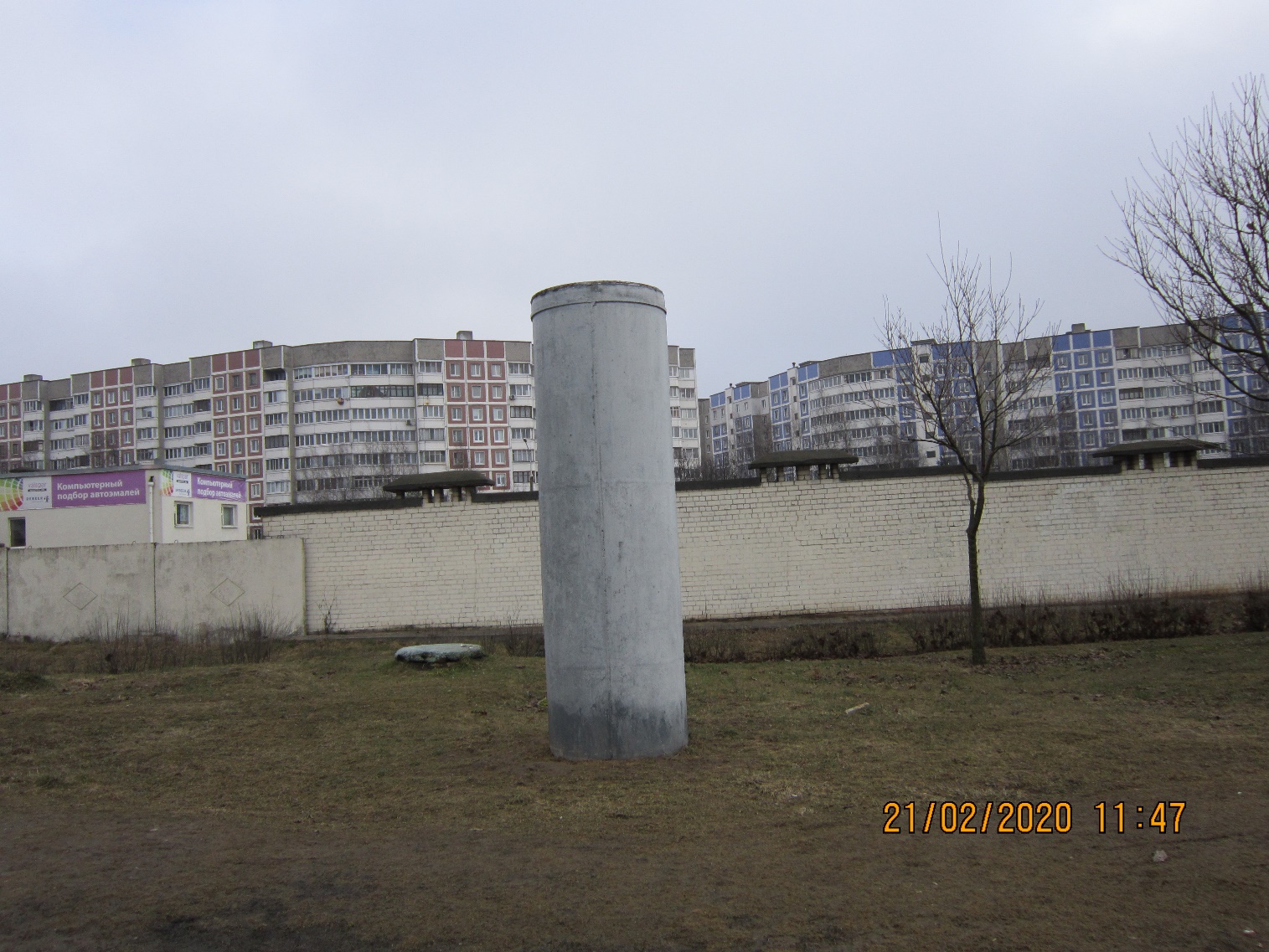 Ул. Слободская,29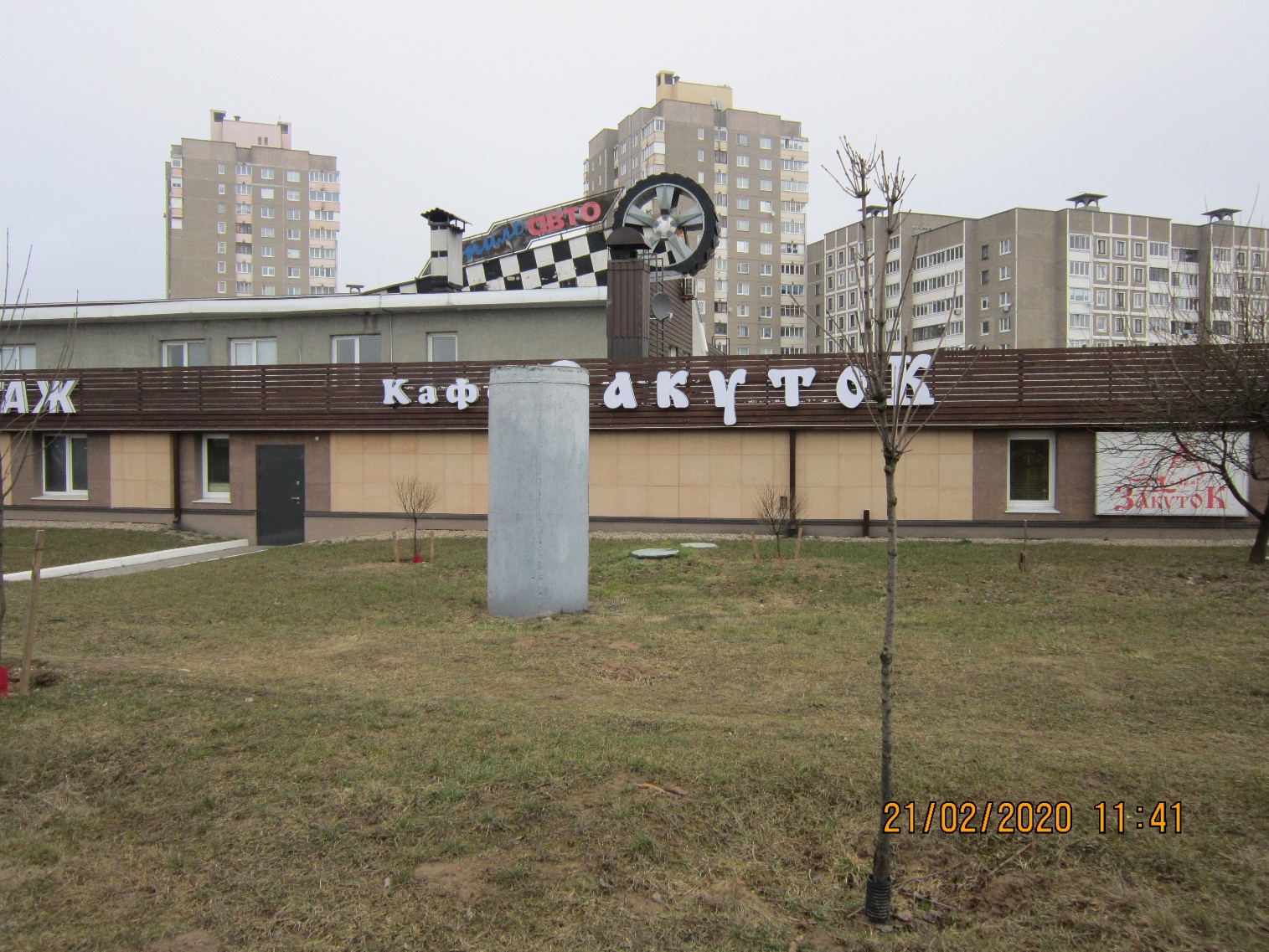 Ул. Слободская,128Схемы расположения вытяжных шахт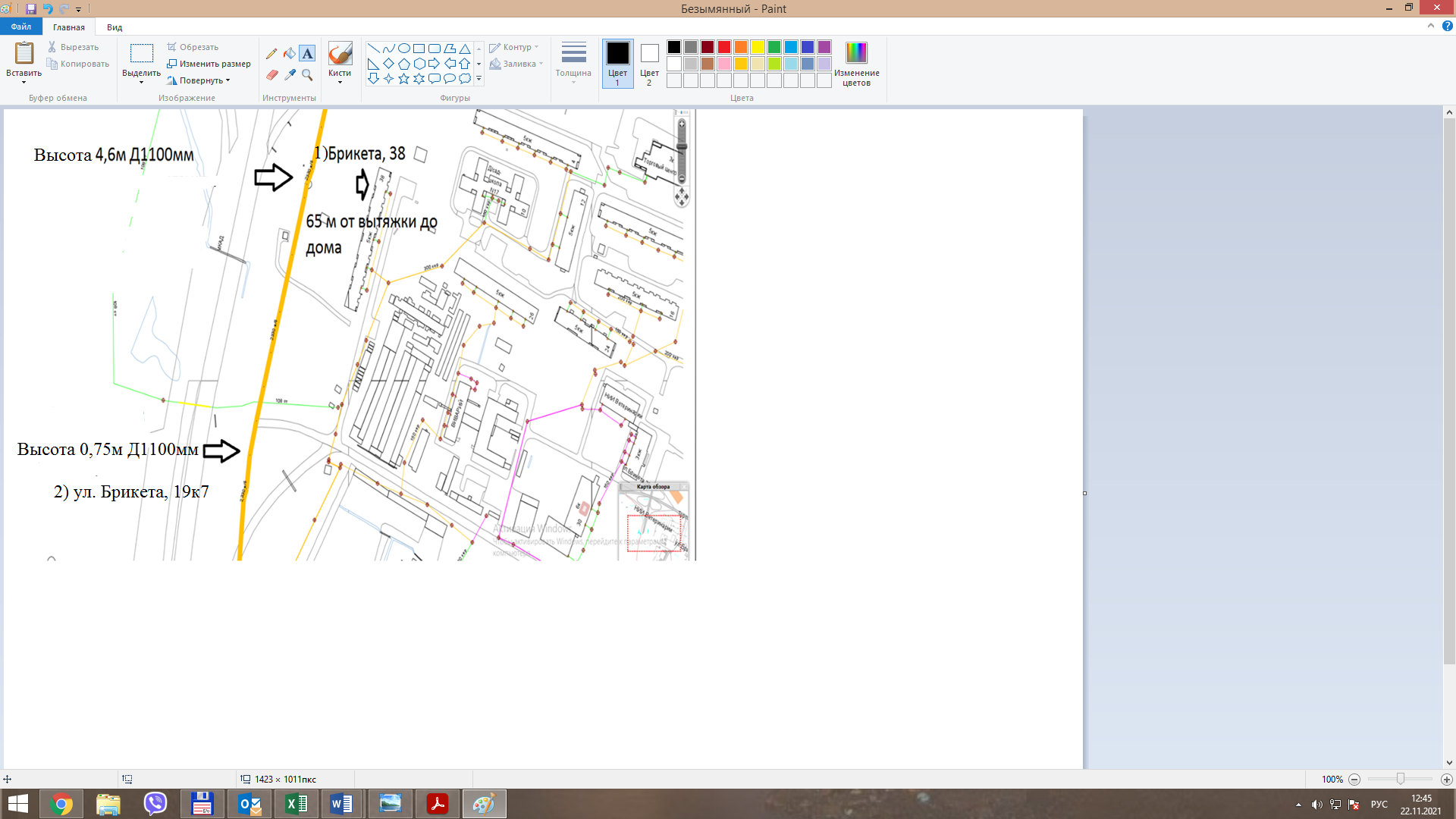 Ул.Брикета,38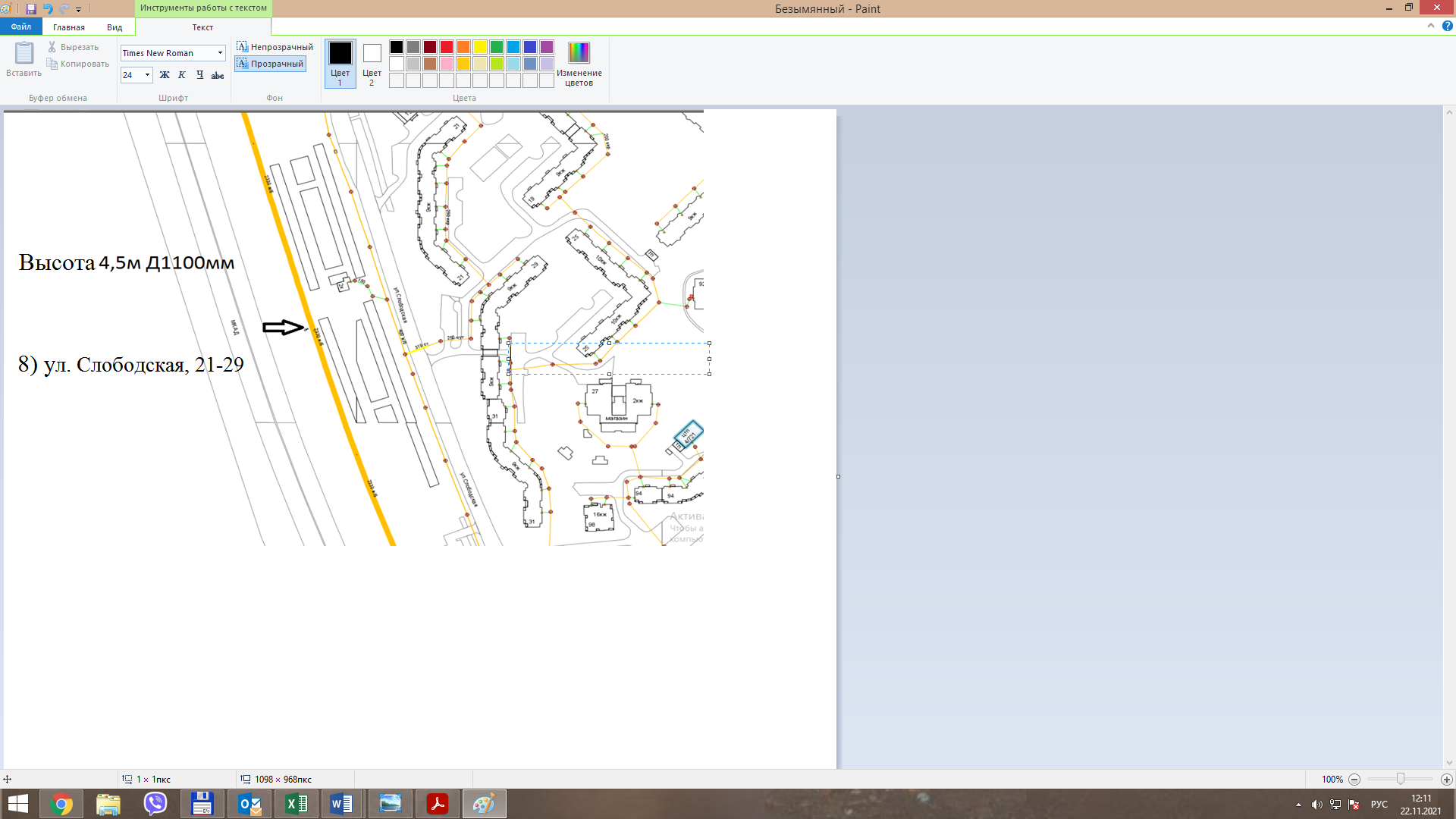 Ул.Слободская,29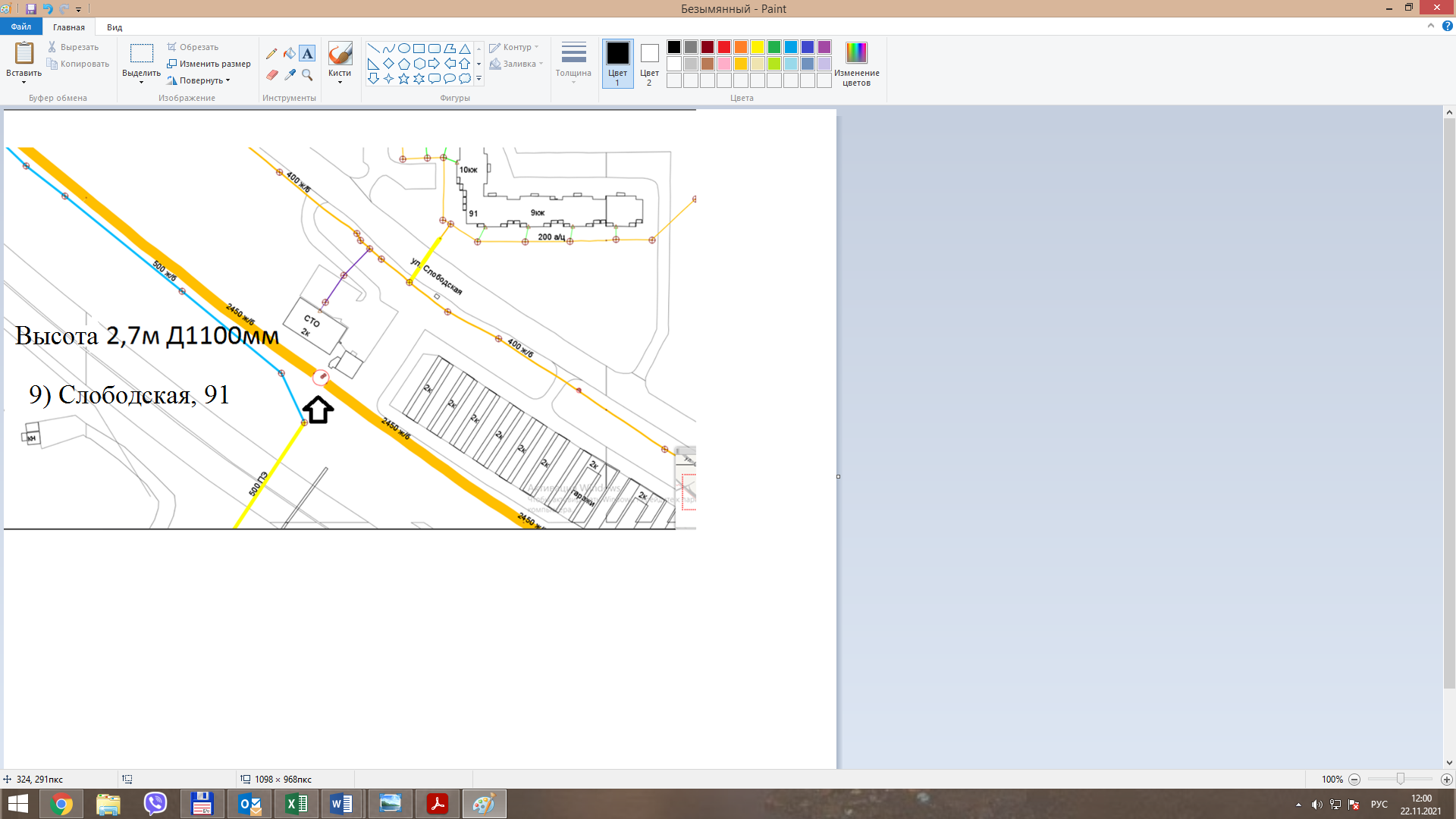 Ул.Слободская,128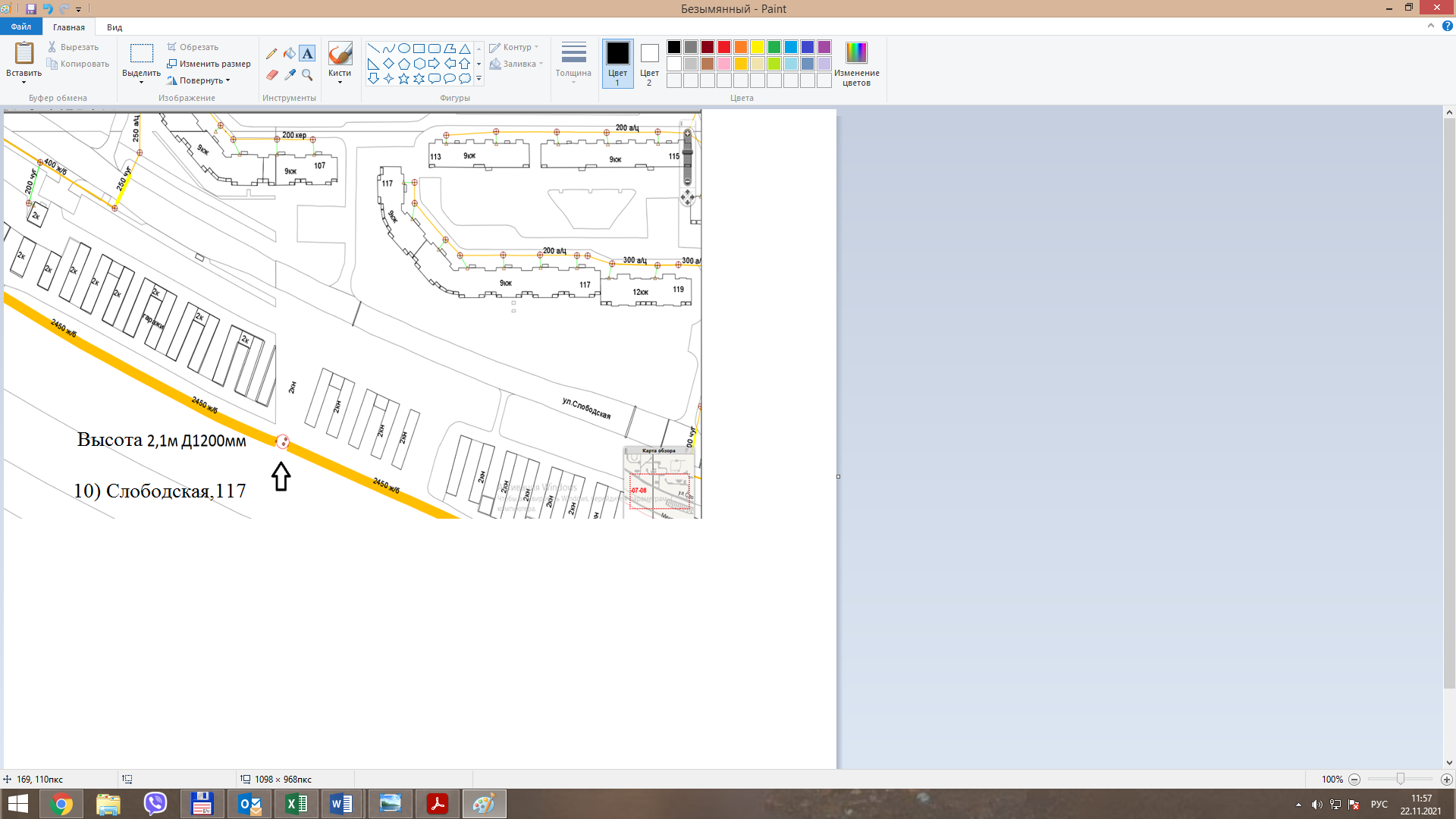 Ул.Слободская,117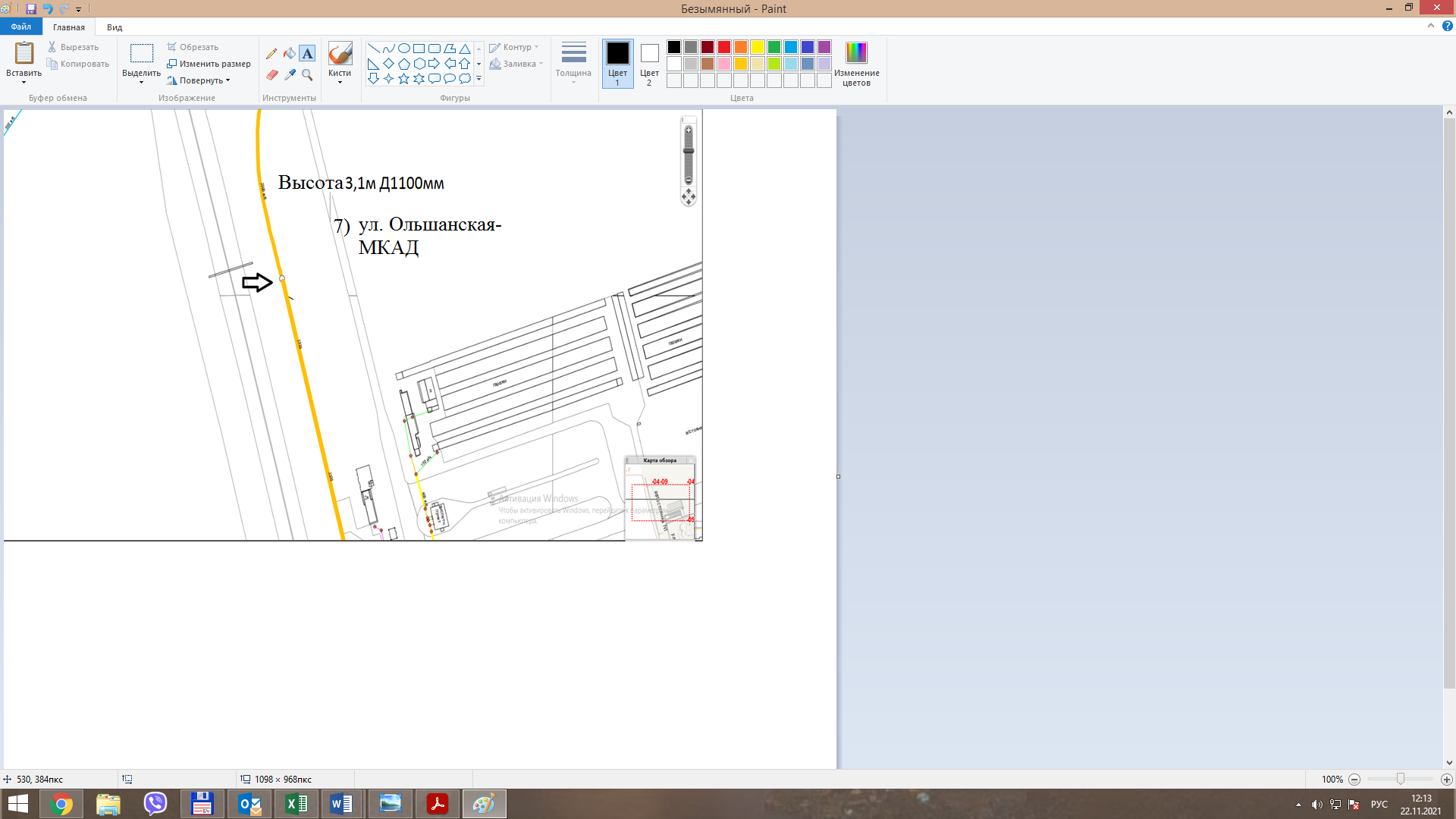 Ул.Ольшанская-МКАД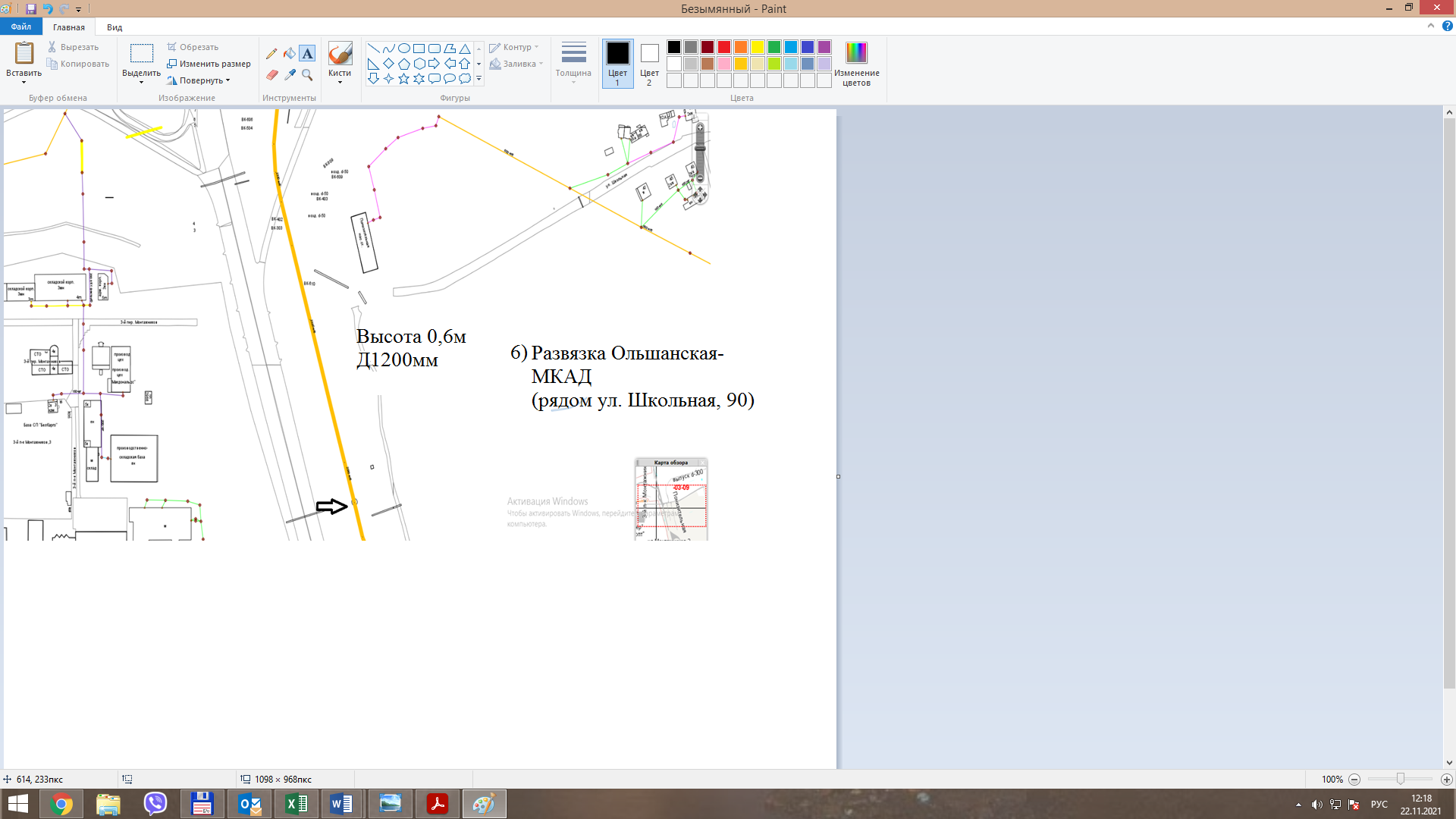 Развязка Ольшанская-МКАД (рядом ул.Школьная,90)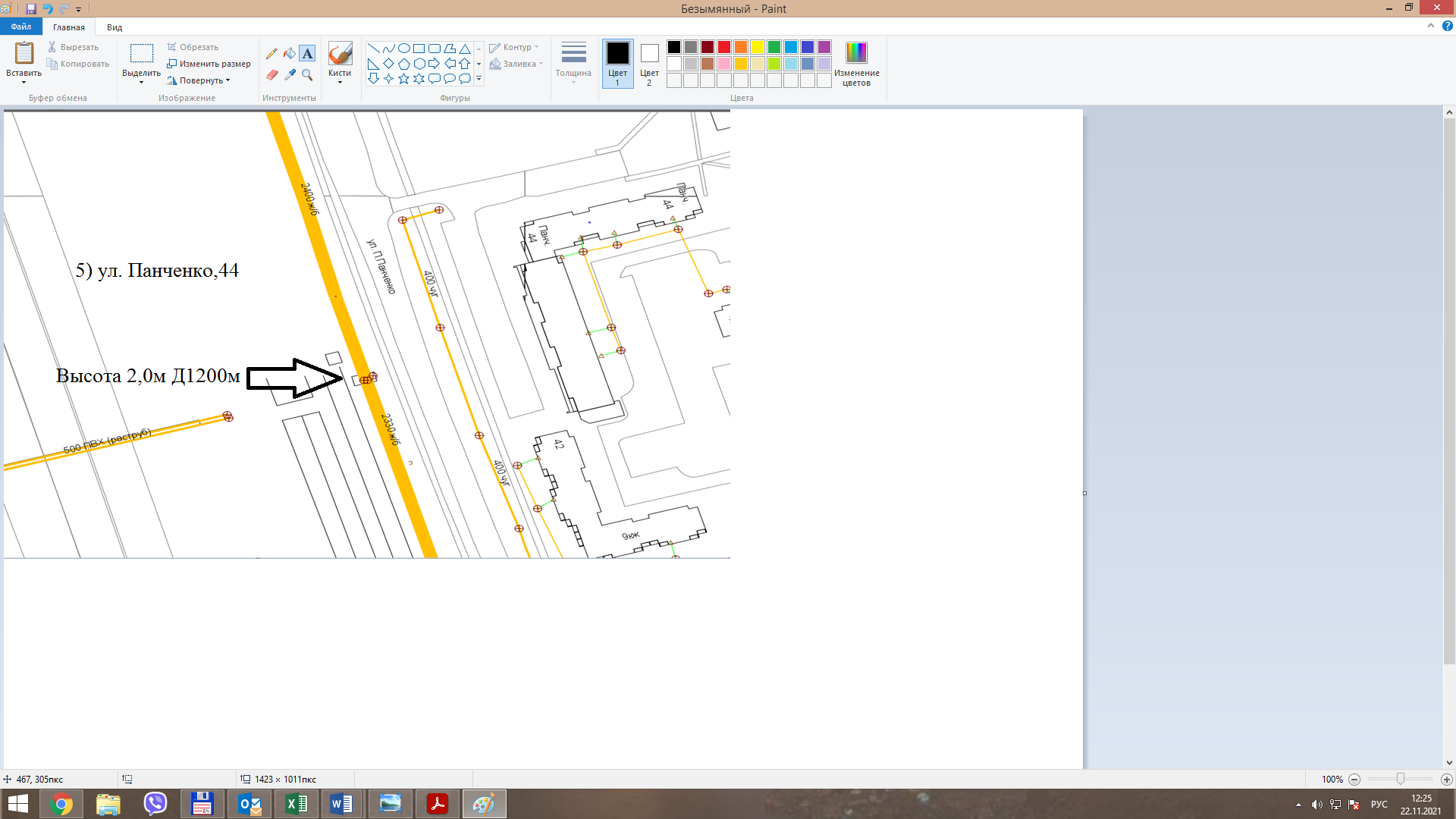 Ул.Панченко,44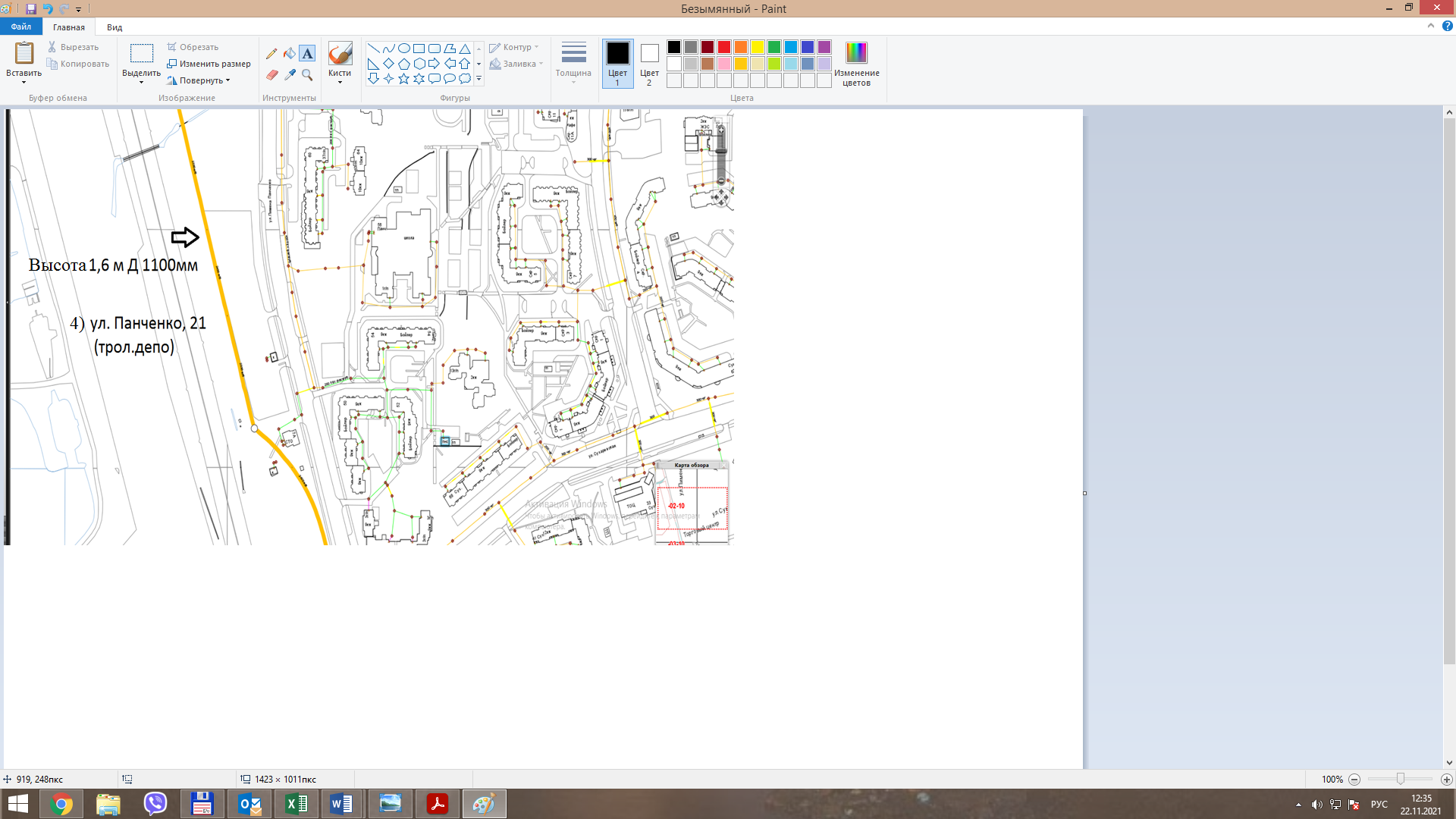 Ул.Панченко,21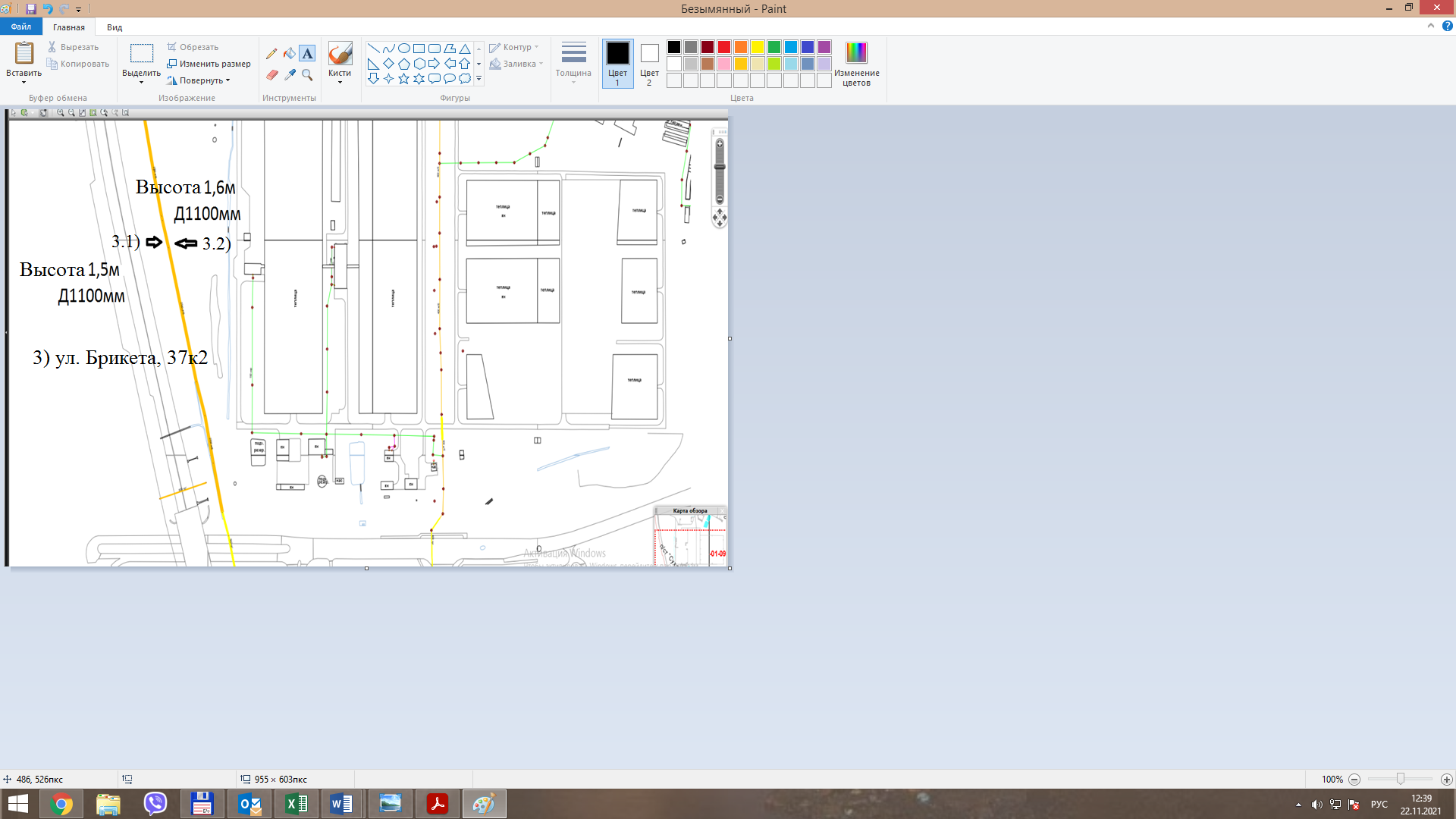 Ул.Брикета,37к21Наименование проектаВнедрение системы нейтрализации запахов2Срок реализации проекта2024-2025 годы3Организация-заявитель, предлагающая проектУП «МИНСКВОДОКАНАЛ»4Цели проекта1. Нейтрализация запахов из вентиляционных шахт канализационного коллектора;2. Разработка и реализация проектного решения по нейтрализации неприятных запахов из вентиляционных шахт канализационного коллектора5Задачи, планируемые к выполнению в рамках реализации проекта1. Разработка и реализация проектного решения по нейтрализации неприятных запахов из вентиляционных шахт канализационного коллектора.2. Нейтрализация неприятных запахов из вентиляционных шахт канализационного коллектора6Целевая группаФизические и юридические лица г.Минска7Краткое описание мероприятий в рамках проекта1. Разработка проектной документации;2. Закупка системы нейтрализации запахов;3. Монтаж, ПНР, запуск в работу системы;4. Обучение персонала;5. Мониторинг выбросов8Общий объем финансирования (в долларах США)Общий объем финансирования (в долларах США)Источник финансированияОбщий объём финансирования (в долларах США):Средства донора- Проектная документация - 20 тыс. долларов США (ориентировочно);- система нейтрализации запахов - 40 тыс. долларов США (ориентировочно);Софинансирование3% на обучение персонала от стоимости системы - 1200 долларов США9Место реализации проекта (область/район, город)г.Минск10Контактное лицо: Инициалы, фамилия, должность, телефон, адрес электронной почтыКудрицкий Александр Антонович(начальник производства «Минскочиствод», +375447601064,KUDRITCKII_AA@minskvodokanal.by)11Обоснование В настоящее время в эксплуатации предприятия находится самотечный канализационный коллектор «Окружной» (диаметром 2000мм). На коллекторе предусмотрено 15 вентиляционных шахт, одиннадцать из которых расположены в черте г.Минска в районе МКАД. В процессе эксплуатации коллектора через вентиляционные шахты происходит выброс неприятных запахов в атмосферу, что в свою очередь создает дискомфорт жителям близлежащих домов города в районе улиц Каменогорская (44 жилых дома приблизительно 7000 человек), Слободская (66 жилых домов приблизительно 40000 человек) на появление неприятных запахов. В ходе обследования установлено, что неприятные запахи выделяются от точечных источников вентиляционных шахт. Из выше указанного следует, что объекты централизованных систем водоотведения являются источниками дурно пахнущих газообразных веществ в процессе эксплуатации (в основном аммиак, сероводород и метан). Для решения этой проблемы применяются устройства газоочистки, основанные на использовании газа озона (озонирование). Воздействие озона на окисление веществ, образовавшихся на конструктивных элементах канализационного коллектора способствующих разрушению элементов в результате газовой коррозии и как следствие увеличение сроков службы конструктивных элементов коллектора, а также снижение неприятных запахов.  12Итоги реализации проектаПовышение комфортности проживания населения, в следствии, снижения неприятных запахов. 